Školní parlament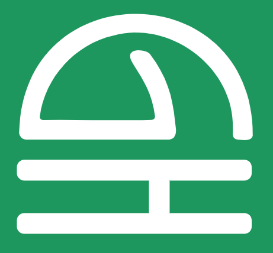 při Gymnáziu, Havířov-Podlesí, p. o.Zápis z lednové schůze Školního parlamentu dne 9.1.2023Schůze se zúčastnilo 14 zástupců, všechny třídy měly dohromady 16 hlasů. Docházka byla evidována.Schůzi vedl Filip Blažek, 7.A.Členové Školního parlamentu (dále jen ŠP) na začátku schůze shrnuli soutěž o nejhezčí vánoční výzdobu:Výzdoba tříd byla povedená a akce byla úspěšná.Příští rok se musí zapracovat na komunikaci v rámci ŠP a na komunikaci zástupců s učiteli, kteří soutěž měli hodnotit.Výzdoba se musí vždy uklízet včas, což letos nebylo dodrženo a příště se na tom musí zapracovat.Další schůze Školního parlamentu je naplánována na čtvrtek 2.2.2023 na 9:40:Členové ŠP se po konzultaci předsedy ŠP s paní ředitelkou shodli na tom, že se schůze budou konat v průběhu vyučování, čímž by se mohlo docílit vyšší účasti na schůzích.Schůze se budou nadále konat jednou za měsíc.Na příští schůzi se budou řešit především návrhy možných akcí: beseda s místním spisovatelem nebo s vysokoškolským pedagogem, sportovní soutěž, šachový turnaj, vědecká soutěž či olympiáda.Zapsali Milan Kolář, 8.A a Beata Mizerová, 1.A dne 1.12.2022.